Wymienna mata filtracyjna WSG-EG 300Opakowanie jednostkowe: 10 szt.Asortyment: K
Numer artykułu: 0093.1327Producent: MAICO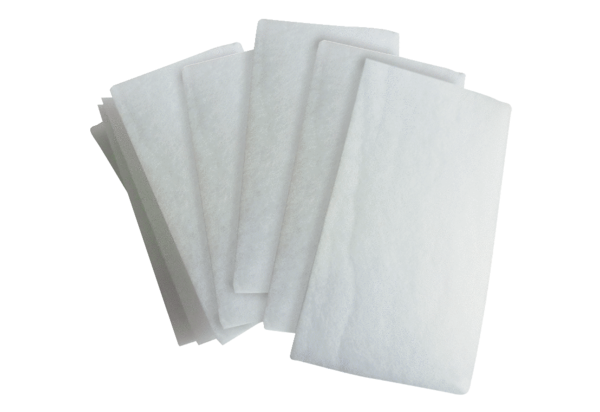 